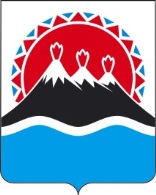 П О С Т А Н О В Л Е Н И ЕПРАВИТЕЛЬСТВА КАМЧАТСКОГО КРАЯг. Петропавловск-КамчатскийОб утверждении типового порядка предоставления юридическим лицам, реализующим инвестиционные проекты на основе концессионных соглашений, субсидий из краевого бюджета, в целях обеспечения затрат на создание и (или) реконструкцию объектов концессионных соглашений, использование (эксплуатацию) объектов концессионных соглашенийВ соответствии с пунктом 6 статьи 78 Бюджетного кодекса Российской Федерации, Федеральным законом от 21.07.2005 № 115-ФЗ «О концессионных соглашениях», Законом Камчатского края от 22.09.2008 года № 129 «О государственной поддержке инвестиционной деятельности в Камчатском крае»ПРАВИТЕЛЬСТВО ПОСТАНОВЛЯЕТ:1. Утвердить типовой порядок предоставления юридическим лицам, реализующим инвестиционные проекты на основе концессионных соглашений, субсидий из краевого бюджета, в целях обеспечения затрат на создание и (или) реконструкцию объектов концессионных соглашений, использование (эксплуатацию) объектов концессионных соглашений, согласно приложению.2. Настоящее постановление вступает в силу через 10 дней после дня его официального опубликования.Губернатор Камчатского края 						В.И. ИлюхинПриложение к постановлению Правительства Камчатского края от __________________№_____Типовой порядокпредоставления юридическим лицам, реализующим инвестиционные проекты на основе концессионных соглашений, субсидий из краевого бюджета, в целях обеспечения затрат на создание и (или) реконструкцию объектов концессионных соглашений, использование (эксплуатацию) объектов концессионных соглашений1. Настоящий Порядок регулирует предоставление субсидий из бюджета Камчатского края юридическим лицам, реализующим инвестиционные проекты на основе концессионных соглашений (далее – получатель субсидии), в целях обеспечения затрат на создание и (или) реконструкцию объектов концессионных соглашений, использование (эксплуатацию) объектов концессионных соглашений.2. Субсидии предоставляются исполнительным органом государственной власти Камчатского края, уполномоченным выступать от имени Камчатского края при рассмотрении предложений о заключении концессионных соглашений, осуществлять отдельные права и обязанности концедента (далее - уполномоченный орган), в пределах бюджетных ассигнований, предусмотренных законом о краевом бюджете на соответствующий финансовый год, и лимитов бюджетных обязательств, утвержденных в установленном порядке уполномоченному органу, в соответствии с условиями и сроками, предусмотренными концессионными соглашениями.3. Участие получателя субсидии в софинансировании мероприятий по созданию, реконструкции, модернизации объектов концессионного соглашения предусматривается не менее ___% от стоимости инвестиционного проекта.4. К категории получателей субсидий относятся юридические лица, с которыми от имени Правительства Камчатского края заключены концессионные соглашения.5. Условиями предоставления субсидий являются:соответствие получателей субсидии на первое число месяца, предшествующего месяцу, в котором планируется заключение соглашения о предоставлении субсидий, следующим требованиям:а) получатели субсидии не должны находиться в процессе реорганизации, ликвидации, банкротства и не должны иметь ограничения на осуществление хозяйственной деятельности;б) получатели субсидии не должны являться иностранными юридическими лицами, а также российскими юридическими лицами, в уставном (складочном) капитале которых доля участия иностранных юридических лиц, местом регистрации которых является государство или территория, включенные в утверждаемый Министерством финансов Российской Федерации перечень государств и территорий, предоставляющих льготный налоговый режим налогообложения и (или) не предусматривающих раскрытия и предоставления информации при проведении финансовых операций (офшорные зоны) в отношении таких юридических лиц, в совокупности превышает 50 %;в) получатели субсидии не получают средства из краевого бюджета в соответствии с иными нормативными правовыми актами Камчатского края на цели, указанные в части 1 настоящего Порядка;г) отсутствие у получателей субсидии задолженности по налогам, сборам и иным обязательным платежам в бюджеты бюджетной системы Российской Федерации, срок исполнения по которым наступил в соответствии с законодательством Российской Федерации; 2) наличие заключенного концессионного соглашения;3) использование получателем субсидий средств субсидии по целевому назначению;4) иные условия, установленные концессионным соглашением.6. Уполномоченный орган заключает с получателем субсидий, соответствующим категории получателя субсидии и условиям, установленным частями 4 и 5 настоящего Порядка, Соглашение по форме, установленной Министерством финансов Камчатского края.7. Обязательными условиями предоставления субсидий, включаемыми в Соглашение, являются:1) согласие получателя субсидии на осуществление уполномоченным органом и органами государственного финансового контроля проверок соблюдения получателями субсидий условий, целей и порядка предоставления субсидий; 2) запрет приобретения за счет предоставленной субсидии иностранной валюты;3) условия предоставления субсидии, предусмотренные концессионным соглашением.8. При предоставлении субсидий обязательным условием их предоставления, включаемым в договоры (соглашения), заключенные в целях исполнения обязательств по Соглашению, является согласие лиц, являющихся поставщиками (подрядчиками, исполнителями) по таким договорам (соглашениям) (за исключением государственных (муниципальных) унитарных предприятий, хозяйственных товариществ и обществ с участием публично-правовых образований в их уставных (складочных) капиталах, а также коммерческих организаций с участием таких товариществ и обществ в их уставных (складочных) капиталах), на осуществление уполномоченным органом и органами государственного финансового контроля проверок соблюдения ими условий, целей и порядка предоставления субсидий. 9. Для получения субсидий получатели субсидий представляют в уполномоченный орган следующие документы:1) заявление на получение субсидии, по форме, утвержденной правовым актом уполномоченного органа;2) копию устава юридического лица – получателя субсидии;3) копию решения о создании юридического лица – получателя субсидии.4) заверенную копию концессионного соглашения, устанавливающего размер субсидии на обеспечение затрат получателя субсидии по созданию, реконструкции, модернизации объекта концессионного соглашения.10. Уполномоченный орган в порядке межведомственного информационного взаимодействия запрашивает в отношении получателя субсидии, представившего указанные в части 9 настоящего Порядка документы, сведения из Единого государственного реестра юридических лиц.11. Уполномоченный орган в течение 10 рабочих дней со дня поступления указанных в части 9 настоящего Порядка документов принимает решение о предоставлении субсидии либо об отказе в ее предоставлении.12. Основаниями для отказа в предоставлении субсидии являются:1) несоответствие представленных получателем субсидии документов требованиям, установленным частью 9 настоящего Порядка;2) непредставление или представление не в полном объеме получателем субсидии документов, указанных в части 9 настоящего Порядка;3) наличие в представленных получателем субсидии документах недостоверных сведений;4) несоответствие получателя субсидии категории получателей субсидий и условиям предоставления субсидий, установленным частями 4 и 5 настоящего Порядка.13. В случае принятия решения об отказе в предоставлении субсидии уполномоченный орган в течение 5 рабочих дней со дня принятия такого решения направляет получателю субсидии уведомление о принятом решении с обоснованием причин отказа.14. В случае принятия решения о предоставлении субсидии уполномоченный орган в течение 5 рабочих дней со дня принятия такого решения заключает с получателем субсидии соглашение о предоставлении субсидии и издает приказ о предоставлении субсидии получателю субсидии.15. Размер субсидии определяется в соответствии с условиями концессионного соглашения.16. Уполномоченный орган перечисляет субсидию на расчетный счет получателя субсидий, реквизиты которого указаны в заявке на предоставление субсидии, в сроки, установленные Cоглашением.17. Получатель субсидий предоставляет в уполномоченный орган отчеты об использовании субсидии в порядке, сроки и по форме, установленные Соглашением.18. Уполномоченный орган и органы государственного финансового контроля осуществляют обязательную проверку соблюдения получателем субсидий условий, целей и порядка предоставления субсидий.19. В случае нарушения получателем субсидий условий, установленных настоящим Порядком и (или) концессионным соглашением, либо использования средств субсидии не по целевому назначению, субсидии подлежат возврату в краевой бюджет на лицевой счет уполномоченного органа в течение 20 рабочих дней со дня получения уведомления уполномоченного органа.20. Остаток средств субсидий, неиспользованных в отчетном финансовом году, может использоваться получателем субсидий в текущем финансовом году на цели, указанные в части 1 настоящего Порядка, при принятии уполномоченным органом по согласованию с Министерством финансов Камчатского края решения о наличии потребности в указанных средствах и включении соответствующих положений в Соглашение. 21. В случае отсутствия решения уполномоченного органа, указанного в части 18 настоящего Порядка, остаток средств субсидий, неиспользованных в отчетном финансовом году, в соответствии с Соглашением подлежит возврату в краевой бюджет на лицевой счет уполномоченного органа в течение 30 дней со дня получения уведомления уполномоченного органа.В случае если неиспользованный остаток субсидии не перечислен в краевой бюджет, указанные средства подлежат взысканию в судебном порядке.22. Письменное уведомление о возврате субсидий направляется уполномоченным органом получателю субсидий в течение 5 рабочих дней со дня выявления обстоятельств, указанных в частях 17 и 19 настоящего Порядка.Пояснительная запискак проекту постановления Правительства Камчатского края «Об утверждении Порядка предоставления юридическим лицам, реализующим инвестиционные проекты на основе концессионных соглашений, субсидий из краевого бюджета, в целях обеспечения затрат на создание и (или) реконструкцию объектов концессионных соглашений, использование (эксплуатацию) объектов концессионных соглашений»Проект постановления разработан в соответствии с пунктом 6 статьи 78 Бюджетного кодекса Российской Федерации в целях обеспечения возможности предоставления субсидий юридическим лицам, заключившим концессионное соглашение с Правительством Камчатского края, в рамках платы концедента.Реализация настоящего постановления Правительства Камчатского края потребует дополнительных расходов краевого бюджета в размерах, определенных условиями с концессионных соглашений. В соответствии с постановлением Правительства Камчатского края от 06.06.2013 № 233-П «Об утверждении Порядка проведения оценки регулирующего воздействия проектов нормативных правовых актов и нормативных правовых актов Камчатского края» настоящий проект постановления Правительства Камчатского края подлежит оценке регулирующего воздействия.__ июля 2018 года проект постановления Правительства Камчатского края размещен на официальном сайте исполнительных органов государственной власти Камчатского края в сети Интернет для проведения в срок до __ июля 2018 года независимой антикоррупционной экспертизы.№